Конструирование из бумаги. « Рыбка»Цель: Формировать умение детей изготавливать из бумаги рыбку на основе заготовки, с помощью гофрирования.Интеграция областей:Художественно- эстетическая область- продолжать знакомить детей с оригами, как с одним из видов творческой деятельности.Познавательная область- формировать первичное представления о жизни рыб.Социально-коммуникативная область- приобщать детей к простейшим  трудовым операциям, аккуратности.Методы и приемы:Сюрпризный моментБеседаИмитация движения рыбокП\и «Золотая рыбка» Игровая ситуацияСодержание НОД-Посмотрите, дети, кто это пришел сегодня к нам в гости? - Правильно, это золотая рыбка. А почему она такая грустная? - Правильно ей очень скучно, потому что у нее нет друзей.Я даже знаю, как ей можно помочь.Давайте  подойдем к столу. На столе у каждого из вас  есть заготовка рыбки из бумаги. Мы сделаем ей друзей. Вот таких ( показывает образец)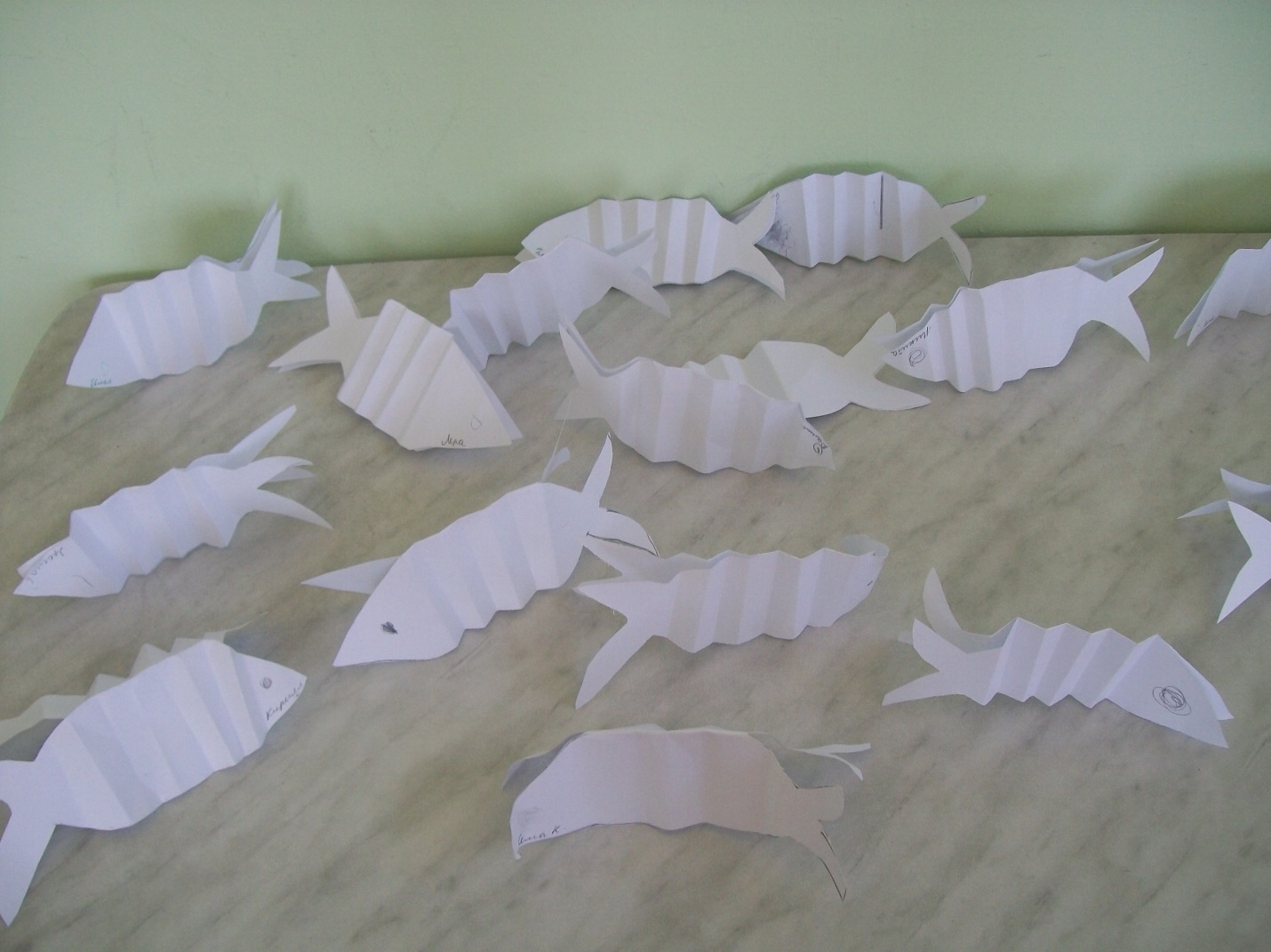 Наша рыбка может даже плавать, вилять хвостиком, ( имитирует движение рыб руками, дети повторяют).Чтобы ее изготовить, нужно внимательно посмотреть, как нужно делать ( показывает).-Теперь берем все в руки заготовки за голову рыбки, сгибаем, переворачиваем, снова переворачиваем и сгибаем и т.д пока не дойдем до хвоста (выполняют).- А теперь пусть наши рыбки немного полежат и отдохнут, а мы поиграем.П/И « Золотая рыбка»Назначается водящий - рыбак.Рыбак начинает ловить «рыб», пойманная рыбка присоединяется к рыбаку, взяв его за руку, образуется невод, и они продолжают ловить.-Возвращаемся на свои места.- Посмотрите, чего не хватает у наших рыбок? ( глаз)- Давайте возьмем карандаши и нарисуем ей глазки с обеих сторон.-Молодцы! Скажите, что мы сейчас с вами делали?- Сейчас  мы все возьмем своих рыбок и пустим их к нашей рыбке, чтобы она не грустила.- Теперь у нее есть друзья, с которыми она будет играть.